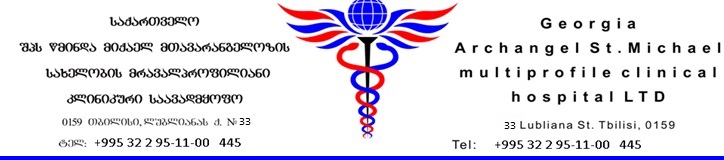 საყოფაცხოვრებო ქიმიისა და საწმენდი საშუალებების შესყიდვაზეტენდერის აღწერილობა: შპს “წმინდა მიქაელ მთავარანგელოზის სახელობის მრავალპროფილიანი კლინიკური საავადმყოფოში“  (შემდგომში „საავადმყოფო“) აცხადებს ტენდერს საყოფაცხოვრებო ქიმიისა და საწმენდი საშუალებების შესყიდვაზე.საქონლის მიწოდების ვადები და ადგილი:ა) საქონლის მიწოდება უნდა განხორციელდეს ხელშეკრულების გაფორმებიდან 12 თვის მანძილზე, ეტაპობრივად, შემსყიდველის მიერ ყოველი კონკრეტული მოთხოვნის განთავსებიდან არაუგვიანეს მესამე დღისა;ბ) საქონლის მოწოდება უნდა მოხდეს საავადმყოფოში (მისამართი: ქ. თბილისი, ლუბლიანას ქუჩა N33).ანგარიშსწორების პირობები:ა) ფასები მოცემული უნდა იყოს ლარში დღგ-ს ჩათვლით, რომელიც უცვლელი იქნება მთელი საკონტრაქტო პერიოდის განმავლობაში;ბ) ფასი უნდა მოიცავდეს ადგილზე მოწოდების ღირებულებასაც;გ) ანგარიშსწორება მოხდება უნაღდო ანგარისწორებით ლარში, თვის ბოლოს, თვის განმავლობაში გაწეული მომსახურების შესაბამისად წარმოდგენილი კონსოლიდირებული მიღება-ჩაბარების აქტის დადასტურებიდან 20 სამუშაო დღის ვადაში;დ) წინასწარი ანგარიშსწორება (ავანსი) არ გამოიყენება.ტენდერში მონაწილეობის პირობები:ა) პრეტენდენტის მიერ ასატვირთი ყველა დოკუმენტი და ინფორმაცია დამოწმებული უნდა იყოს უფლებამოსილი პირის ხელმოწერითა და ბეჭდით (ასეთის არსებობის შემთხვევაში);ბ) ტენდერი ტარდება 3 ეტაპიანი ვაჭრობის პრინციპით. ვაჭრობა გაიმართება სავარაუდო შესასყიდი რაოდენობის წლიურ თანხაზე, ბიჯის ოდენობა განისაზღვრება 107 (ასშვიდი) ლარის ოდენობით;გ) საქონლის საბოლოო ერთეულის ფასები გამოითვლება საბოლოო შემოთავაზების მიხედვით, რაც გულისხმობს პროპორციულად დაკლებას ცხრილში არსებული საქონლის ერთეულის ფასების მიმართ;დ) გამარჯვებული კომპანია შეირჩევა შემდეგი კრიტერიუმების მიხედვით: ფასი, ნიმუშების შეთანხმება, მოწოდების ვადა, კომპანიის ფინანსური მდგომარეობა;ე) საავადმყოფოს მოთხოვნის შემთხვევაში პრეტენდენტი ვალდებულია შეათანხმოს მოსაწოდებელი საქონლის ნიმუშები;ვ) საავადმყოფო იტოვებეს უფლებას, ტენდერის მიმდინარეობის  ნებისმიერ ეტაპზე შეაჩეროს, შეწყვიტოს ან/და გამოაცხადოს ახალი ტენდერი პრეტენდენტ/ებ/თან წინასწარი შეთანხმების გარეშე, საკუთარი შეხედულებისამებრ. ზ) ტენდერში გამარჯვებულთან ხელშეკრულება გაფორმდება 2020 წლის 1 თებერვლამდე.წარმოსადგენი დოკუმენტაცია:ა) თანდართული ფაილი (დანართი N1) სრულად შევსებული სახით, დასკანერებული PDF ფორმატში.ბ) ამონაწერი სამეწარმეო რეესტრიდან;შენიშვნა: დანართი N1-ში მითითებული რაოდენობები შეიძლება შემცირდეს ან გაიზარდოს საავადმყოფოს მოთხოვნის შესაბამისად.ტენდერის ვადა განისაზღვრება 2020 წლის 20 ოქტომბრის 17:00 საათის ჩათვლით;დამატებითი ინფორმაცია შეგიძლიათ მიიღოთ შემდეგი საკონტაქტო პირისაგან:ლევან ლიპარტელიანიმობ.: 598890886ელ-ფოსტა: levani.liparteliani@mail.ru